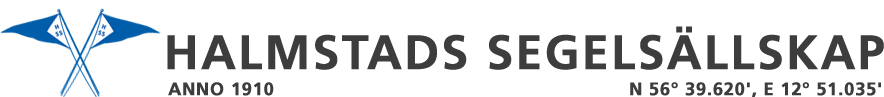 Kompletterande seglingsföreskrifterGrand Prix Zoom8Datum: 17:e och 18:e september 2022.Plats: Halmstads Segelsällskaps hamn och vattnen utanför.Båtklass: Zoom8Arrangör: Halmstads Segelsällskap1.	Tävlingsexpeditionens och signalmastens placering1.1	Tävlingsexpeditionen är placerad i HSS klubbhus.1.2	Signaler visas på land i signalmasten som är placerad framför HSS klubbhus.1.3	När flagga AP visas i land ersätts ”en minut” i kappseglingssignaler med ”tidigast 60 minuter”.
2.	Tidsprogram2.1	Dag		       Datum	             Planerad tid för första varningssignalen2.2	Ingen varningssignal efter 14.55 på söndagen.2.3	För att uppmärksamma båtar på att ett nytt startförfarande snart skall börja kommer den orange startlinjeflaggan att visas med en ljudsignal minst tre minuter före varningssignalen.3	Märken3.1	Rundningsmärkena är gula cylinderbojar.3.2	Vid banändring flyttas de ordinarie märkena. Detta ändrar AppSF 10.1.4	Tidsbegränsning4.1	Maximitiden för första båt i mål är 100 minuter.4.3	Målgångsfönstret är 30 minuter.5.	Ändringar eller tillägg till appendix S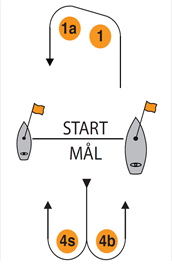 5.1	Banan är en kryss-länsbana som seglas två varv.          Start – 1 – 1a – 4s alt. 4b – 1 – 1a -4s alt. 4b -mål.5.2	Visas flagga T skall banan seglas tre varv. 5.3	Klassflaggan är flagga F. Detta ändrar AppSF 6.1
5.4	Kappseglingskommittén kommer inte att ange banan enligt AppSF 7.1.	Detta ändrar AppSF 7.15.5	 En båt som startar senare än 15 minuter efter sin startsignal räknas som inte 
 startande. Detta ändrar KSR A4.5.6	Mållinjen är mellan en blå flagga på funktionärsbåten och en blå flagga på läbåten. Detta ändrar AppSF 11.15.7 	Kappseglingarna kommer att startas enligt följande:Detta ändrar AppSF 9.1Datum: 19:e februari 2022Lördag17:e september10.55Söndag18:e september09.555 minuter till start.Klassflagga, Sifferflagga 5Varningssignal4 minuter till startP, I eller svart. Sifferflagga 4Förberedelsefignal1 minut till startFörberedelseflagga ner, sifferflagga 11 minut0Klassflagga och sifferflagga 1 ner.